Управление образования Исполнительного комитета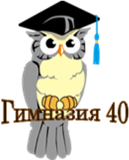 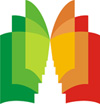 муниципального образования г. КазаниГородской методический центр г. Казани     Муниципальное бюджетное общеобразовательное учреждение «Гимназия №40» Приволжского района г. Казани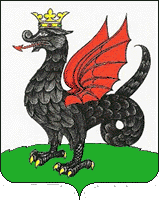  ПРОГРАММА семинара - практикума«Формирование научной картины мира в условиях современного гимназического образования»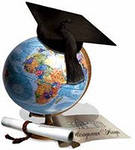 1 марта 2013 годаКазань420101, Россия, 
Республика Татарстан, Казань, ул. Братьев Касимовых, д. 12
Тел.: (843)224-17-34
Факс: (843)229-38-17Сайт гимназии: http://edu.tatar.ru/priv/page2373.htmE-mail: S40.kzn@edu.tatar.ruвремяПрограммаФИО участника12.30 13.00Регистрация участников семинара.Кофе - брейкСолдатова ЛН, ЗДУР13.00 13.20«Пространство личностного развития гимназистов в современных образовательных условиях»Дериновская АГ, директор гимназии №40, к.п.н.13.20 13.40 «Формирование научной картины мира в условиях современного гимназического образования».Морозова ЮГ, ЗДУР13.20 13.40 Выступления  школьников – победителей НПК школьников:Выступления  школьников – победителей НПК школьников:13.20 13.40 Закиров Артур, 7а – «Влияние глобализации на процнесс заимствования английских слов в русском языке» (английский язык)Печунов Никита, 11а – «Отечественная война 1812 года в истории Казанской губернии» (сравнительный анализ)Загитова Файзия, 5а – «Причины избирательности нарицательных кличек дворовых собак» Русский язык)Барсукова Мария, 10а –  «Лингвистический анализ пометок  Пушкина к переводу Жуковского «Слово о Полку Игореве» (русская литература)Муртазина, 9а – «ГИА глазами школьника» (социологияЦель:  презентация - аннотация  собственных работ школьников13.40 13.50Формирование комплексной картины мира через выстраивание системы работы в МАН «Логос»Чижевская ТЕ , руководитель МАН «Логос»13.50 14.00Презентация культурологического проекта «Музейный комплекс «Дом, в котором мы живем»»Малягина НД, ЗДВР, учитель обществознания14.00 14.15Гимназическое образовательное пространство  - ресурс индивидуального развития  потребностей школьников (экскурс)Дериновская АГ,Егорова НВ, ученики14.20 14.50Проектная технология как средство формирования культурологических компетенций учащихся гимназии (мастер – класс)Барсукова ТВ, учитель русского языка и литературы, руководитель кафедры филологииИнтеграция методических приемов  формирования научной       картины мира в гуманитарном образовании:Интеграция методических приемов  формирования научной       картины мира в гуманитарном образовании:Интеграция методических приемов  формирования научной       картины мира в гуманитарном образовании:14.50 15.10«Язык и литературный текст как средство изучения представлений  о структурных законах мироздания»«Дисперсия света. Радуга»«Решение генетических задач. Анализ и составление родословной по текстам художественных произведений»Чижевская ТЕ, учитель русского языка и литературыСеребрянская ЛИ, учитель физикиБастрикова ИА, учитель химии15.10 15.30Практикум по развитию аналитических компетенций руководителей ОУ»Галеева ИШ, методист ИМЦ ГМЦ, к.п.н.